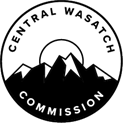 		               CENTRAL  WASATCH  COMMISSION                                        NOTICE OF PUBLIC HEARING      PROPOSED BUDGET AMENDMENT for 2020-2021 FISCAL YEARNOTICE IS HEREBY GIVEN that the governing body (the “Board”) of the Central Wasatch Commission interlocal entity (the “CWC”) will hold a public hearing on Monday, 4 January 2021 at 3:30 p.m. (MDT)or as soon thereafter as practicable, in the council chambers at 2277 East Bengal Blvd., Cottonwood Heights, Utah.  NOTE, HOWEVER, that if COVID-19 public meeting restrictions and the Utah Governor’s order dated 18 March 2020 and HB5002 guidelines are still in effect as of the hearing date, the aforementioned public hearing will occur only electronically, as follows: The purpose of the public hearing is to receive input on the CWSC’s proposed budget amendment for its 2020-2021 fiscal year (the “Budget”). The amended budget may be viewed or copies on the CWC’s website at www.cwc.utah.gov or on the Utah public notice website at https://www.utah.gov/pmn/index.html for at least ten (10) days before the hearing. Posting of the tentative amended budget occurred on December 15, 2020 and will continue to be posted until January 3, 2021.In accordance with the Americans with Disabilities Act, the CWC will make reasonable accommodations to hearing participants that require such accommodations. Requests for assistance may be made by calling or texting  801-230-2506 at least 48 hours before the hearing. 